Когда говорят о готовности к школе, чаще всего подразумевают, что будущий ученик должен уметь читать, пересказывать, т.е. у него должна быть развита речь, должна быть развита мелкая моторика, он должен уметь считать  в пределах 10 (владеть навыками счета). Все эти умения в большей степени характеризуют  педагогическую готовность к школе, но кроме этого, ребёнок должен быть готов физически и психологически. И, как показывает практика, физическая и психологическая готовность не менее важная, чем педагогическая.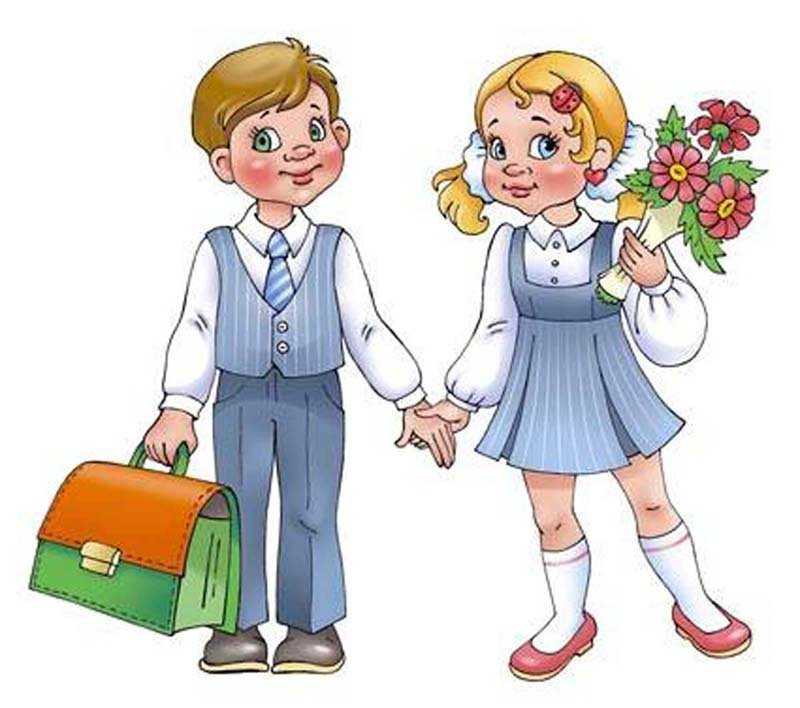 Прежде всего, важна психологическая готовность. Она заключается в том, что у ребёнка к моменту поступления в школу должны сформироваться психологические черты, присущие школьнику. У ребёнка должно быть желание стать школьником, выполнять серьёзную деятельность, учиться. Но это появляется у детей лишь к концу дошкольного возраста и связано с очередным кризисом психического развития. Ребёнок психологически перерастает игру, и положение школьника выступает для него, как ступенька к взрослости, а учёба – как ответственное дело, к которому все относятся с уважением.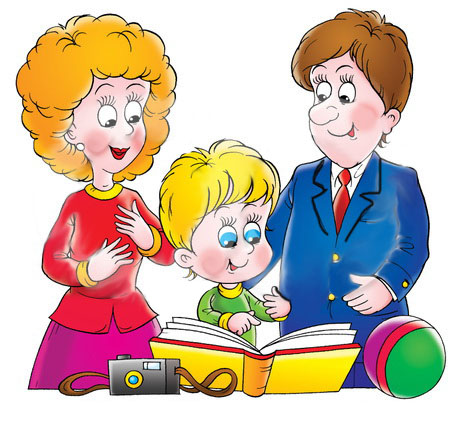 Ребенок должен знать о себе и своей семье:Свое Ф. И. О.;Сколько ему лет. Когда у него день рождения;Где он живет (Адрес);Как зовут  родителей;Кем работают родителиПеред поступлением в 1 класс ребенок должен знать:Основные цвета;Дни недели;Месяцы;Времена года;Понятия «право - лево»;Основные профессии;Домашних и основные виды диких животных;Детенышей животных;Знать зимующих и перелетных птиц;Виды транспорта;Уметь ориентироваться на бумаге;Знать что такое овощи и фрукты. Уметь отличать овощи от фруктов;Должен уметь показать правый глаз, правую руку и т.д.Что должен знать ребенок по математикеПо математике ребенок должен знать: 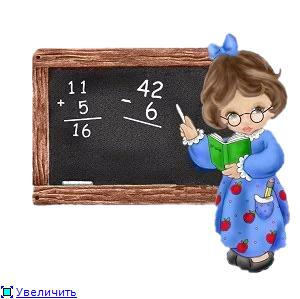 Прямой и обратный счет: от 0-10 и от 10 – 0;Состав чисел (из двух меньших и из отдельных единиц);Знать понятия «больше - меньше, поровну», «большой – маленький», «высокий - низкий», «широкий - узкий»;Знать основные геометрические фигуры: круг, квадрат, треугольник, овал, прямоугольник;Уметь соотносить цифру и число предметов;Ориентироваться на бумаге в клеточку – уметь писать графический диктант (одна клетка вправо, одна клетка влево и т.д.).Память, мышление, внимание и речьРебенок должен уметь:Пересказывать простое услышанное произведение;Рассказывать по картинке (не отдельными словами, а составлять рассказ по картинке);Знать стихотворения;Сочинять сказки;Отвечать на поставленные вопросы;Делать какое-либо задание по образцу;Уметь описывать картинку по памяти;Запоминать до 10 увиденных картинок;Заканчивать предложения;Находить лишнюю картинку или слово;Уметь отгадывать загадки;Группировать предметы по признаку.Что ребенок должен знать по чтению          Ребенок должен знать: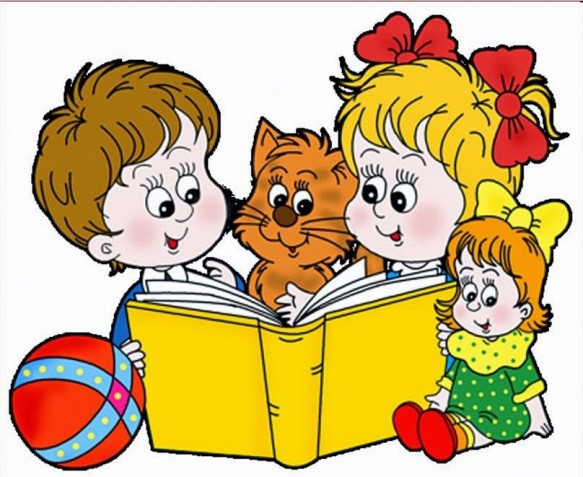 Буквы;Уметь соотносить звук с буквой;Вычленять звуки из слова;Подбирать слова на заданный звук или букву;Читать слова и простые предложения (по слогам);Понимать, что такое предложение и где оно заканчивается.Навыки письмаНе стоит забывать и про навыки письма. Ребенок должен уметь:Обводить картинки по контуруОбводить печатные буквы по конторуПравильно держать ручку в рукеКопировать геометрическую фигуру по клеточкам